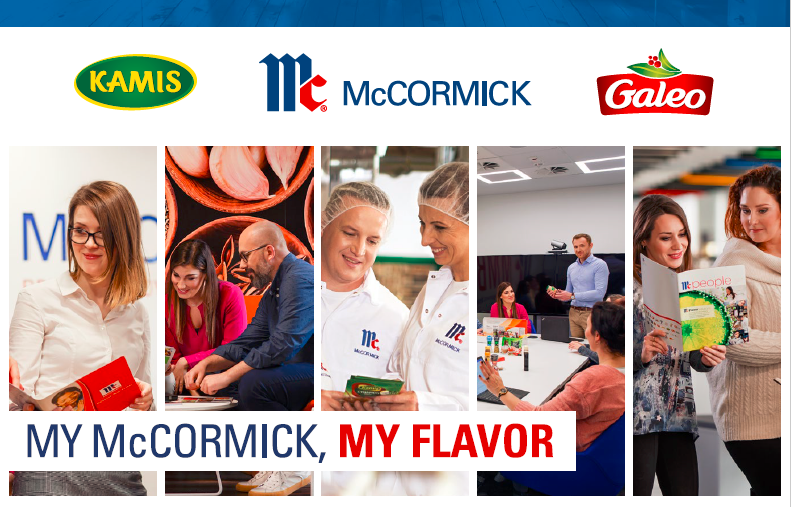 Are you hungry for development?Do you have a healthy appetite for challenge?Join McCormick 
Food Technology Graduate ProgramLocation: LodzWHAT WE ARE OFFERING?You will grow your knowledge and experience over 12 months, to become a functional expert. The 12 months interval is divided into 4 periods, and during each period you will have a chance to work among 4 main Technical Shared Service departments. Those departments are:Global SpecificationMTP & PortalsGlobal RegulatoryCertification & Raw Material DataWe offer a part time employment based on fixed term contract for 12 months.WHAT WILL YOU LEARN?Participating in the McCormick Graduate Program provides the opportunity to build your career with a global leader in the food industry. You will participate in challenging projects, grow your experience and capability across functions and enjoy our culture based on our belief of the 'Power of People'. Participate in new material creation and approval process as well as data management process for existing materials portfolio.Support customers’ requests for quality information and manage work coordination between TSS departments.Participate in formulation and finished product label approval.Support raw material and finished product certification approval process. WHO ARE WE LOOKING FOR?Student of 2 last years or a recent graduate with Food Technology, Chemistry, Microbiology or closely related background A driven individual, open to new challenges and happy to work in different countries and cultures Strong team player, able to build strong, collaborative relationshipsFluent English speaker Quick learner with very good analytical skillsFlexible individual, ready to face new challengesExcellent communication skills both verbal and written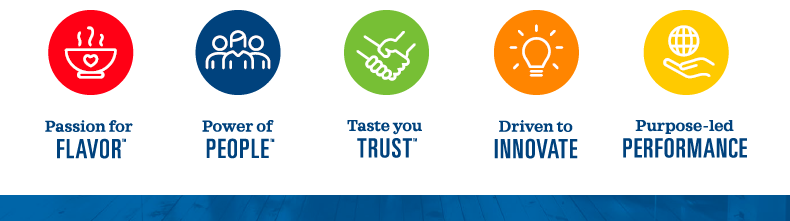 